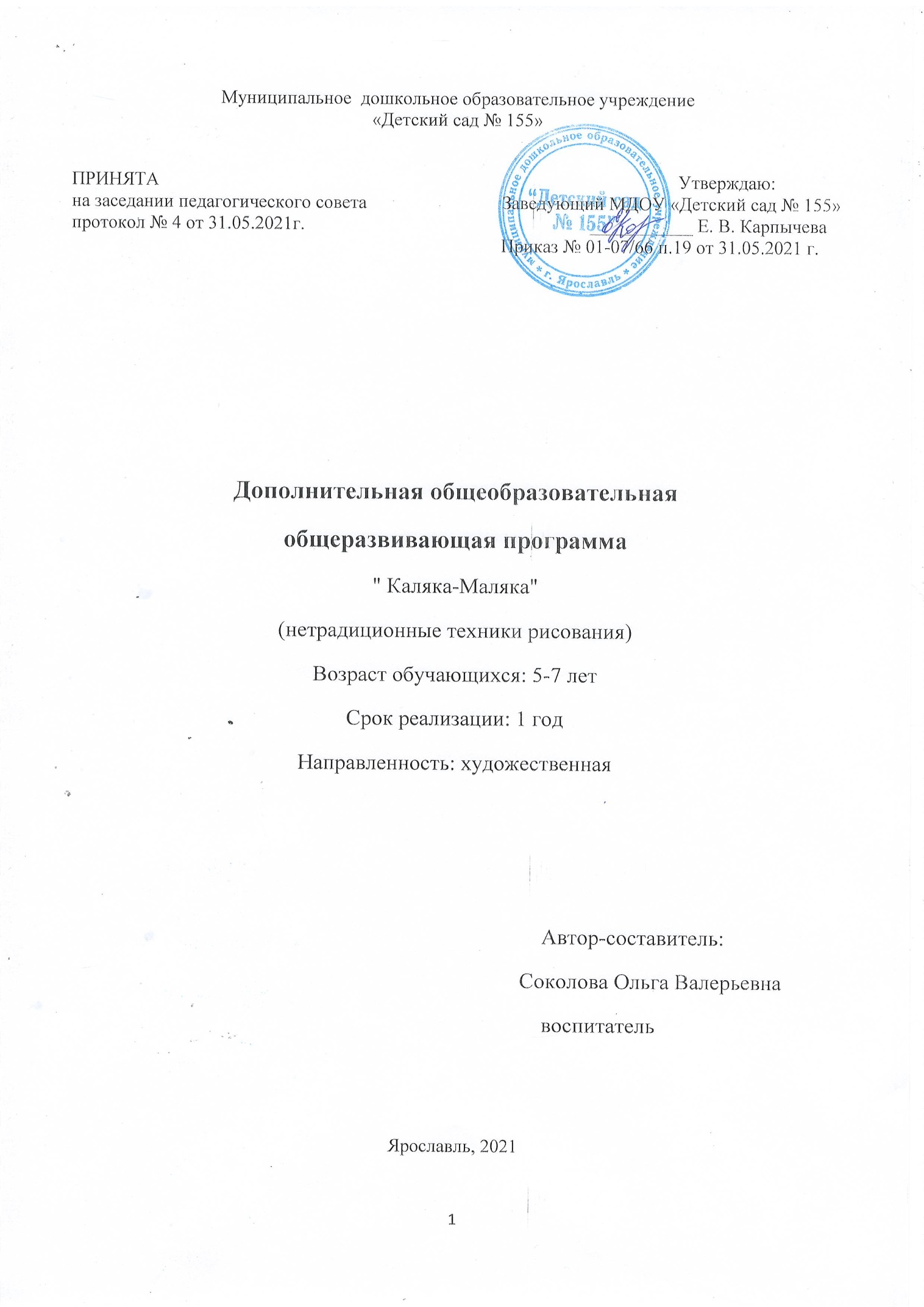                     ОглавлениеПояснительная записка ________________________________ 3-11 стр.Учебный план и календарно-тематический график _________12-13 стр. Содержание образовательной пограммы__________________14-19 стр.Ожидаемые результаты освоения программы_________ 20 стр. Контрольно-измерительные материалы __________________21-23 стр.Список литературы_______________________________24 стр.Приложение____________________________________  25 стр.Пояснительная запискаНормативно-правовая основа для разработки программыДополнительная образовательная программа разработана в соответствии с:Федеральным Законом “Об образовании в Российской Федерации’ №273-ФЗ от 29.12.2012, ФЗ №185 от 02.07.2013;Постановление Правительства № 527-п от 17.07.2018 г. "О внедрении системы персонифицированного финансирования дополнительного образования детей";Приказом департамента образования Ярославской области  № 47-нп от 27.12.2019  “О внесении изменений в приказ департамента образования Ярославской области от 07.08.2018 г. № 19-нп «Об утверждении Правил персонифицированного финансирования дополнительного образования детей Ярославской области”.Актуальность программыДошкольный возраст – период приобщения к миру общечеловеческих ценностей, время установления первых отношений с людьми. Для нормального развития детям необходимо творческое самовыражение. Творчество заложено в детях самой природой. Они любят сочинять, выдумывать, фантазировать, изображать, перевоплощать. Детское творчество само по себе не проявляется. Для этого необходимо внимание к  нему со стороны взрослых. Ребенок познает мир всеми органами чувств. Чем богаче, разнообразнее жизненные впечатления ребенка, тем ярче, необычнее  его ассоциации. Роль педагога – оказать всестороннюю помощь ребенку при решении стоящих перед ним творческих задач, побуждать к нестандартным решениям. Использование нетрадиционных техник на занятиях рисованием способствует повысить интерес к изобразительной деятельности, вызвать положительный эмоциональный отклик, развивать художественно – творческие способности ребенка.Чем же хороши нетрадиционные техники? Они не требуют высокоразвитых технических умений, дают возможность более «рельефно» продемонстрировать возможности некоторых изобразительных средств, что позволяет развивать умение видеть выразительность форм.Кроме того, особенности изобразительного материала «подсказывают» детям будущий образ, что важно на этапе становления замыслообразования.   Ценна также возможность интеграции разных видов изобразительной деятельности (рисование, лепки, аппликации); в процессе создания интересного образа, возможно сочетание изобразительных техник и материалов («рисование пластилином», коллаж, набрызг и др.). Данный вид деятельности позволяет сделать работы детей более интересными, выразительными, красочными, а так же развить детскую самостоятельность, мышление и зрительный генезис.Таким образом, обучение детей нетрадиционным способам рисования активизирует познавательный интерес, формирует эмоционально - положительное отношение к процессу художественной деятельности, способствует  эффективному развитию детского творчества.Направленность программы: художественно-эстетическая.Цель:Развивать творческие способности детей дошкольного возраста через использование нетрадиционных техник рисования.Задачи:Обучающие задачи:- Познакомить с нетрадиционными изобразительными техниками рисования (пальчиками – ладошками, оттиск пробкой, рисование свечой и т.д.)- Обучить основам создания художественных образов.- Совершенствовать умения и навыки в свободном экспериментировании с материалами для работы в различных нетрадиционных техниках.Развивающие задачи:- Развивать сенсорные способности восприятия, чувства цвета, ритма, формы, объема в процессе работы с различными материалами: красками, пластилином, солью и т.д. Задачи воспитания:- Поддерживать у детей интерес к рисованию.- Дать возможность поверить ребенку в собственные силы в изобразительном искусстве: с помощью несложных художественных техник получить  интересные, красивые рисунки.Новизна. Отличительные особенности программыВ настоящее время возникает необходимость в новых подходах к преподаванию эстетических искусств, способных решать современные задачи творческого восприятия и развития личности в целом. Умение видеть и понимать красоту окружающего мира, способствует воспитанию культуры чувств, развитию художественно-эстетического вкуса, трудовой и творческой активности, воспитывает целеустремленность, усидчивость, чувство взаимопомощи, дает возможность творческой самореализации личности. Программа направлена на то, чтобы через искусство приобщить детей к творчеству. Дети знакомятся с разнообразием нетрадиционных способов рисования, их особенностями, многообразием материалов, используемых в рисовании, учатся на основе полученных знаний создавать свои рисунки. Возникают новые идеи, связанные с комбинациями разных материалов, ребенок начинает экспериментировать, творить. 
Рисование нетрадиционными способами, увлекательная, завораживающая деятельность. Это огромная возможность для детей думать, пробовать, искать, экспериментировать, а самое главное, самовыражаться. Таким образом, развивается творческая личность, способная применять свои знания и умения в различных ситуациях.Принципы и подходы к реализации программыПринцип активного обучения – построение процесса обучения с использованием активных форм и методов, способствующих развитию  у детей самостоятельности, инициативы и творчества (игровые технологии, индивидуально, организация исследовательской деятельности и др.)Принцип проблемности – ребёнок получает знания не в готовом виде, а в процессе собственной деятельности.Принцип результативности – предполагает получение положительного результата работы независимо от уровня развития обучающегося.Принцип психологической комфортности – создание спокойной доброжелательной обстановки, вера в силы ребёнка.Принцип творчества – формирование способности находить нестандартные решения.Принцип позитивного взаимодействия с детьми – постоянное поощрение всех усилий ребёнка, его стремление узнать что-то новое и научиться новому; исключение отрицательной оценки ребёнка и результатов его действий; сравнение результатов ребёнка только с его собственными, а не с результатами других детей.Категория обучающихся:  5-7 летКоличество обучающихся:   7-15 человек. Отбор детей проводится в соответствии с желанием родителей.Продолжительность обучения:  9 месяцев (сентябрь - май)Место реализации образовательной программы:  МДОУ «Детский сад№155»Условия реализации программыОрганизационные условия:Реализация программы осуществляется за рамками основной образовательной программы ДОУ на платной основе в форме дополнительного  образования.Занятия проводятся 1 раз в неделю во второй половине дня. Материально-технические условия реализации программы:-Помещение для занятий с детьми (изо студия)-Столы-Стулья-Магнитная доска-Мультимедиа аппаратура, магнитофонТемпература в помещении не должна быть ниже +21 градуса, имеется график проветривания.Программа может быть успешно реализована при наличии следующих материалов  и оборудования:Разнофактурная бумага, ткани.Кисти  разной толщены, плоские кисти, широкие кисти, веерные, щетинные.Палитра Стаканчики для воды Узкий малярный скотчДоски гладкие  размер А3Салфетки сухие и влажныеАкварельная бумагаКартон белый, картон цветнойБумага печатная цветнаяГуашь, акварель, акриловая краскаМасляная пастельСвечкиКлей ПВАЦветная манная крупа, соль мелкаяКадровые условия:Автор-составитель и исполнитель программы – Соколова Ольга Валерьевна, педагог дополнительного образования. Образование: высшее педагогическое. Педагогический стаж работы: 23 года.Методическое сопровождение программы:Занятия включают различные виды детской деятельности:ПознавательнуюПродуктивнуюДвигательнуюКоммуникативнуюФормы работы с детьми:ИграСитуативный разговорБеседаРассказПроблемная ситуацияРассматривание картинПодходы и методы реализации программы:Систематические занятияИгры, игровые приемыОрганизация и оформление выставок детских работОформление родительского уголка с целью ознакомить родителей с работой кружка, и по каким направлениям ведется работа Принципы работы:доступность, учет возрастных и индивидуальных особенностейуважение личности ребенка, сохранение прав на свое собственное эстетическое видение мирапедагог, как помощник, а не назидательсвобода выбора вариативных способов изображенияопора на интересы и активность ребенкаВсе занятия проводятся в доступной игровой форме. Часто используются сказочные мотивы, вводятся персонажи-гости, организуются путешествия. Каждое занятие имеет игровое название – тему, которая сообщается детям, и дидактическую тему, на основе которой ставятся цели данного занятия.Технологии, применяемые в работе:здоровьесберегающие технологии - динамические паузы (комплексы физ. минуток, которые могут включать дыхательную, пальчиковую, артикуляционную гимнастику, гимнастику для глаз и т.д.)            -релаксация      -арттерапия      -кинезеологические упражнениятехнологии музыкального воздействиятехнология исследовательской деятельностиличностно-ориентированные технологиитехнология портфолио дошкольника игровая технологияКритерии выбора техник нестандартного рисования:Многие техники интересны и сложны, поэтому подготавливается необходимый материал к работе с учётом возможностей каждого ребёнка. В начале года техники рисования на занятиях даются почти изолированные друг от друга, а в дальнейшем  используется сочетание техник. При планировании необходимо обратить внимание на наличие необходимого материала на данный момент:    -отсутствие возможности найти природный материал не в сезон;   -количество необходимого материала, так как встречаются техники,  где       необходим сложный и тщательный подбор всех элементов для работы.Возрастные особенности и возможности детей.Безопасность и не токсичность  изобразительных материалов.Руководитель  кружка  использует в своей работе нетрадиционные техники:оттиск печатками из овощей;рисование пальцем;тычок жесткой кистью;оттиск печатками из ластика;оттиск  поролоном;восковые мелки и акварель;свеча и акварель;отпечатки листьев;рисунки из ладошек;кляксография;монотопия;отмывка;выдувание;печать по трафарету;рисование ватными палочками;набрызг.Перечень наглядных пособийПодборка репродукций художников: -Учебно-наглядное пособие. Н.В.Нищева «Четыре времени года» Развитие эмоционального мира и речи дошкольников при рассматривании произведений пейзажной живописи. -Учебно-наглядное пособие. Н. А. Курочкина «Знакомим с натюрмортом».-Учебно-наглядное пособие. Н. А. Курочкина «Знакомим с пейзажной живописью».-Учебно-наглядное пособие. Т.Н. Доронова. Дошкольникам об искусстве.- Методическое пособие с дидактическим материалом к программам детского сада и начальной школы. Тема: Времена года.-Пальчиковые тренажеры «Театр озорных зверей».-Карточки «Попробуй повтори». Нейропсихологическая игра.Учебный план и календарно-тематический графикУчебный планЗанятия проводятся 1 раз в неделю в течение 9 месяцев.Продолжительность одного занятия 30 минут, что составляет 1 академический час.Всего занятий  - 36. Всего часов -36.Календарно - тематический графикIII.         Содержание образовательной программыРаздел 1            Осенняя природа.Теория: Познакомить детей с одним из жанров изобразительного искусства — пейзажем, учить при рассматривании выделять такие средства выразительности, как композиция и колорит. Учить передавать в рисунках характерные особенности деревьев разных пород: березы, клена, ели и др., различать деревья по силуэту и кроне, изображать деревья, склоненные под ветром. Формировать умение изображать пейзажи, отображающие разные периоды осени и разную погоду. Развивать умение различать в оттенках цвета его составные: желто-зеленый, желто-оранжевый, красно-оранжевый, зелено-синий и др.  Учить использованию разные материалы для изображения листвы, травы, хвои (кисть щетина, губка ,смятая бумага ,веерная кисть).Формировать умение использовать в сюжетных рисунках рациональные способы рисования однородных предметов( деревья , листья)Знакомить с техниками рисования : набрызг, печать листьями.Познакомить с новым способом сознания фона в правополушарной технике гуашью (вертикальный).Развивать мелкую моторику.1.Грибы2 Ромашки3 Букет осенний4 Лес точно терем расписной5 Кленовая веткаПрактика:Игра с пальчиковым тренажером.Кинезеологические упражнения «Колечки»Демонстрационный материал «Пейзажи» и «натюрморты»Рисование  на листе формата А4физкультминутка Рефлексия.Раздел 2           ЖивотныеТеория:Продолжать учить работать над созданием фона. Закрепить вертикальный способ. Показать горизонтальный способ. Показать приемы рисования кистями для обеих рук. Учить писать симметричную  картину сразу двумя кисточками и пальцами одновременно. Учить выделять особенности внешнего вида и окраски  изображаемых животных. Учить рисовать мех, перья акварелью). Формировать понимание  необходимости обследования предметов и явлений перед их изображением.  Научить правилам работы с трафаретом. Показать технику росписи ватными палочками (тычком).  Развивать внимание. Мелкую моторику.1 Ежик2.Дельфин3. Котенок4. Рыбка5. Лебединое озеро6.  Жар –птица7. БабочкаПрактика:Игра с пальчиковым тренажером.Кинезеологические упражнения «капитан,ок-победа»Демонстрационный материал «Пейзажи»  и демонстрационные картинки.Рисование  на листе формата А4, работа с трафаретами.Физкультминутка Рефлексия.Раздел 3         Зимняя сказкаТеория:Продолжать учить создавать разные виды фонов. Познакомить с созданием кругового фона. Продолжать развивать аналитико- синтетические способности ребенка, через использование приема сравнение и обследования предметов и рассматривании картин. Показать способ изображения елей веерной кистью и щетиной. Дать возможность выбора способа изображения. Продолжать знакомить с композицией пейзажа. Развивать умение передавать свое видение картины, отражать свое настроение в цвете.. Развивать мелкую моторику рук и межполушарное взаимодействие.Научить способу рисования солью, клеем и акварелью. Научить с помощью пены для бритья и клея ПВА изображать снег. Продолжить работу по использованию трафаретов в своей работе.1. Елочки –зеленые иголочки2. Сова с новогодней игрушкой3. Зимняя ночь 4. Дед Мороз в оленей упряжке5. Елочная игрушка6. Снегири7. Снежинки8. Пингвины на Льдине9. СнеговикПрактика:Игра с пальчиковым тренажером.Кинезеологические упражнения «Перемены, «Ухо-Нос»»Демонстрационный материал «Пейзажи»  и демонстрационные картинки.Рассматривание елочных игрушек, снежинок под лупойРисование  на листе формата А4, работа с трафаретами, солью и пенойфизкультминутка Рефлексия.Раздел 4       Для наших любимых. Праздники. Теория:Воспитывать желание порадовать мам и пап поздравить их с праздником.  Продолжать учить  самостоятельно  создавать фон рисунка в технике монотипии. Учить рисовать тюльпан при помощи своего пальца.Учить рисовать портрет русского богатыря, используя  смешанные техники для лучшей передачи образа.Показать способ рисования маков и космоса в технике монотипия. Закреплять технику набрызга. Учить расписывать акриловой краской яйца (пустые), используя ватные палочки. Показать способ оформления яиц в технике декупажа. Дать детям  возможность выбора понравившегося способа . Развивать мелкую моторику, творческое воображение. Учить объединять в рисунке разные изобразительные материалы и техникиБогатыриБогатыриТюльпаныМакиРоспись яицРоспись яицКосмосПрактика:Игра с пальчиковым тренажером.Кинезеологические упражнения «Кулак, ребро, ладонь»Демонстрационный материал «Пейзажи»  и демонстрационные картинки.Рассматривание елочных игрушек, снежинок под лупойРисование  на листе формата А4, работа с фольгой, роспись яиц.Физкультминутка Рефлексия.Раздел 5      Веселые картинкиТеория:Развивать фантазию, творчество. Учить рисовать клоуна при помощи ножниц «Знакомая форма, новый образ». Учить подбирать контрастные цветовые сочетания в соответствии с характером образа.Познакомить со способом рисования ниткой, выдуванием через трубочку и кляксографией. Создать условия для свободного экспериментирования.Научить использовать цветную манку вместо красок и карандашей Учить дорисовывать детали объектов, полученных в ходе спонтанного изображения, для придания им законченности. Тренировать дыхание. . Вызвать положительные эмоции , от применения необычных изобразительных материалов и инструментов.Рисование нитьюКлоун на арене циркаНесуществующее животное Рисунки пескомПрактика:Игра с пальчиковым тренажером.Кинезеологические упражнения «лезгинка»Экспериментирование с материаламиРисование  на листе формата А4, картоне.физкультминутка Рефлексия.Раздел 6        ВеснаТеория: Воспитывать любовь к природе, замечать ее красоту и величие. Совершенствовать технику закрашивания масляной пастелью. Знакомство со смешанной техникой – восковые мелки и акварель. Передавать впечатления , полученные на празднике.  Учить рисовать салют разными способами. Учить детей комбинировать различные техники. Воспитывать аккуратность при работе с краской. Продолжать учить рисовать смятой бумагой. Учить накладывать  более светлые тона краски на темные для придания эффекта объема.
Активизировать мыслительную деятельность.  Показать знания полученные на предыдущих занятиях.Пчелка МайяСалют ПобедыСады цвететБукет сирени.Практика:Игра с пальчиковым тренажером.Кинезеологические упражнения «Вверх-вниз по лестнице»Демонстрационный материал «Пейзажи», «натюрморты»  и демонстрационные картинкиРисование с натурыРабота в паре с родителемРисование  на листе формата А3.физкультминутка Рефлексия.IV. Ожидаемый результат образовательной программыЭмоциональный подъем у детей, исчезновение скованности и страха в общении или в выражении собственного мнения, проявлении самостоятельности в выборе материала и техники для рисования в свободное время; Проявление творческой активности детьми, стремление детей к экспериментированию;Рисунки детей становятся понятными для окружающих, эстетичными, лишены шаблонов;Развитие мелкой моторики пальцев рук, воображения, самостоятельности.V. Контрольно-измерительные материалыЦель проведения диагностики:Выявить уровень художественного развития детей;Выявить возможности свободного выбора ребёнком вида и характера деятельности, материалов, замысла, способов изображения.Методы и приёмы диагностикиНаблюдение;Беседа;Игровые приемы;Анализ детских работ.При общении с детьми необходимо использовать   демократичный стиль общения, который позволяет создать оптимальные условия для формирования положительного эмоционального микроклимата в группе.Необходимо применять мягкие формы руководства: совет, предложение, просьба, опосредованное требование.Во время выполнения работы детьми, необходимо учитывать их настроение, активность, умение пользоваться  материалами и инструментами, умение применять полученные ранее знания и навыки работы в нетрадиционных техниках рисования.Обследование необходимо проводить  по направлениям:1.Сформированность художественно-творческих способностей к изодеятельности.2  Использование нетрадиционных техник.3  Стремление к эксперементированию и самостоятельности.  Методика проведения:Оборудуется место для подгруппового занятия с детьми;На столе размещаются различные материалы и инструменты для свободного выбора их детьми;Предложить детям назвать всё, что они видят, рассказать, как можно пользоваться, и выбрать, что они будут использовать в работе для реализации своего замысла;По ходу фиксируется: выбор ребёнка, внешние проявления его реакции на ситуацию, последовательность развития замысла, сочетание видов техник, комментарии по ходу действий, игровое и речевое развитие художественного образа.Система показателейУровни овладения навыками и умениями в рисовании с использованием нетрадиционных техник:Низкий (1 балл)интерес к восприятию особенностей предметов неустойчив, слабо выраженэмоциональный отклик возникает только при активном побуждении взрослогоребёнок видит общие признаки предметов, их некоторые характерные особенностиузнаёт и радуется знакомым образам в рисункеосновным свойством при узнавании является форма, а уже затем – цветребёнок рисует только при активной помощи взрослогознает изобразительные материалы и инструменты, но не хватает умения пользоваться имине достаточно освоены технические навыки и уменияСредний (2 балла)у ребёнка есть интерес к восприятию эстетического в окружающемон выделяет основные признаки объектов, сезонные изменения, внешние признаки эмоциональных состоянийзнает способы изображения некоторых предметов и явленийправильно пользуется материалами и инструментамивладеет простыми нетрадиционными техниками с частичной помощью взрослогопроявляет интерес к освоению новых техникпроявляет самостоятельностьВысокий (3 балла)ребёнок видит средства выразительности: яркость и нарядность цвета, некоторые его оттенкибыстро усваивает приёмы работы в новых нетрадиционных техникахвладеет основными изобразительными и техническими навыками рисованияпередаёт в рисунках некоторое сходство с реальным объектомобогащает образ выразительными деталями, цветом, используя знания о нетрадиционных техникахумеет создать яркий нарядный узорможет самостоятельно выбрать тему рисования и получить результат, пользуясь нетрадиционными техникамиможет объективно оценивать свою и чужую работу(для детей старшего дошкольного возраста)VI. Список литературы1. Давыдова Г.Н. Нетрадиционные техники рисования в детском саду. Часть 1     и 2. – М.: «Издательство Скрипторий 2003», 2008.2. Давыдова Г.Н. 22 занятия по рисованию для дошкольников. Нетрадиционные техники. Москва «Издательство Скрипторий 2003», 2016.3. Казакова Т.Г. Рисование с детьми дошкольного возраста. Нетрадиционные техники, сценарии занятий. Планирование. Сфера. Москва 2004.4. Лыкова И.А. Художественно- дидактические игры в детском саду-М: Цветной мир, 2014.5. Лыкова И.А. Изобразительная деятельность в детском саду. Старшая группа. Уч. Метод. Пособие.- М.: Цветной мир.2014.6. Лыкова И. А. Изобразительное творчество в детском саду. Занятия в ИЗО студии. Москва 2008г.7. Уотт Росмен Ф. Я умею рисовать.. Москва 2003.8. Утробина К.К. Увлекательное рисование методом тычка с детьми 3-7 лет. Гном. Москва 2007.9. Шаляпина И.А. Нетрадиционное рисование с дошкольниками. 20 познавательно-игровых занятий. Издательство «ТЦ Сфера»2017.VII. ПриложениеМониторинг освоения  программного материала кружка по нетрадиционному рисованию «Каляка-Маляка»№Тема разделаКол-во часов                 Из них                 Из них№Тема разделаКол-во часовТеория практика1Осенняя природа5142Животные7163Зимняя сказка9184Для наших любимых. Праздники7165Веселые картинки4136Весна 413Итого: 36 часов6 часов30 часов№Тема занятияКол-во часов1Осенняя природа. Грибы. Мониторинг12Осенняя природа. Ромашки13Осенняя природа. Осенний букет14Осенняя природа. Осенний лес15Осенняя природа. Кленовая ветка16Животные  . Ежик в осенних листьях17Животные. Дельфин а море18Животные. Рыбка19Животные. Котенок110Животные. Лебединое озеро111Животные. Жар-Птица112Животные. Бабочка113 Зимняя сказка. Елочки- зеленые иголочки114Зимняя сказка. Сова с Новогодней игрушкой115Зимняя сказка. Зимняя ночь116Зимняя сказка. Дед Мороз на оленей упряжке117Зимняя сказка. Елочные игрушки118Зимняя сказка. Снегири на ветках119Зимняя сказка. Снежинки120Зимняя сказка. Снеговик121Зимняя сказка. Пингвины на льдине12223Для наших любимых. Богатыри224Для наших любимых. Праздники Тюльпаны125Для наших любимых. Праздники  Маки126Для наших любимых     Праздники       Космос12728 Для наших любимых      Праздники      Роспись пасхальных яиц229Веселые картинки  Клоун на арене130Веселые картинки Рисунки песком131Веселые картинки   . Рисование нитью 132Веселые картинки          Несуществующее животное133Весна. Пчелка Майя134Весна. Салют Победы135Весна .Цветут Сады Мониторинг136Весна. Мастер класс для родителей и детей. Букет сирени1Итого36ЗадачаФ.И.Сформированность художественно-творческих способностей к изо деятельности.Сформированность художественно-творческих способностей к изо деятельности.Сформированность художественно-творческих способностей к изо деятельности.Сформированность художественно-творческих способностей к изо деятельности.                       Навыки использования нетрадиционных техник.Самост и экспер-ебаллыбаллыЗадачаФ.И.цветПредм.рисованиеСюжетноерисованиеДекорат.Рисов.                       Навыки использования нетрадиционных техник.Самост и экспер-еН.гК.гЗадачаФ.И.цветПредм.рисованиеСюжетноерисованиеДекорат.Рисов.                       Навыки использования нетрадиционных техник.Н.г     к.гН.гК.гЗадачаФ.И.Н.г      к.гН.г        к.гН.г       к.гН.г      к.гН.г               к.гН.г     к.гН.гК.г